РЕЗЮМЕМефодьева Екатерина ЮрьевнаВозраст: 28лет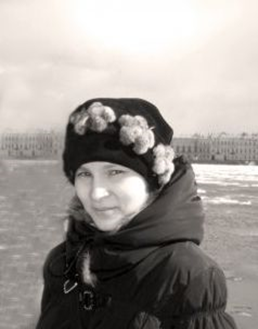 Адрес: м. Проспект ВетерановТелефоны (моб. 89214058401, дом.7512372),е- mail: madam.mefodeva@mail.ruЦельРаботать по специальности архитектор-реставратор,помощник архитектора-реставратора, стажер реставратора, архитектор-техник, помощник архитектора.Желаемый уровень зарплаты – договорная.Условия:— Свободный / гибкий график, удаленная работа на дому, работа на территории работодателя, стажировки.Опыт работыДата: сентябрь 2010 — март 2011Предприятие: ООО «Возрождение» театральные мастерскиеОбязанности: выполнение чертежей в AutoCad для изготовления театральных декораций; обмеры.Дата: Август 2008 — Март 2009Предприятие: Комитет по градостроительству и архитектуре ГУ "НИПЦ Генерального плана Санкт-Петербурга", Обязанности: фотофиксация кварталовДостижения: отсняты кварталы Исторического центра и пригородов Санкт-Петербурга.Практика в проектном бюро "Вертикаль": выполнение чертежей в AutoCad:        планы, фасады, разрезы. Общение с заказчиком.Обмерная практика в Ораниенбауме (обмеры "дома-садовника").ОАО «ЛЕНГРАЖДАНПРОЕКТ»: обмерная практика (обмеры чердака Русского музея, выполнение чертежей по крокам.)ОбразованиеДата 2010 г.Учебное заведение: Санкт-Петербургский архитектурно-строительный университетУровень образования: Высшее. Факультет: Архитектурный. Специальность: Архитектор-реставратор по специальности реконструкция и реставрация архитектурного наследия. Форма обучения: Дневная/ОчнаяДата 2004 г.Учебное заведение: лицей №190 Центрального района С-Пб., класс архитектурный.Дата 2002г.Учебное заведение: Городская художественная школа.Личные ДанныеДата рождения: 05.12.1986 г.Семейное положение: замужем, двое детей.Дополнительная информацияКомпьютерные навыки:Autocad, Photoshop, 3dmax(начальный уровень).Доп.: обмеры, рисование от руки.знание языков: английский базовый.